“智慧城市地下工程方向”专业介绍国家级一流本科专业建设点、国家级特色专业教育部“卓越工程师教育培养计划”试点专业、土木工程一级学科博士学位授权点、服务国家特殊需求博士人才培养项目覆盖专业智慧城市地下工程专业是一门与岩土工程、结构工程、信息工程、城市规划、工程地质等相关的综合性专业，为低碳、韧性、智能化、信息化而产生，应用与上天、入地、下海等建设领域。21世纪是地下空间开发利用的世纪，专业的发展是解决大城市病、建设绿色城市、智能城市的有效途径，更是一种重要的城市可持续性建筑发展的高层战略。挑战与机遇并存，就业前景光明，发展潜力巨大。培养目标：城市地下空间开发与利用是强化城市功能、增强可持续发展的必由之路。本专业紧密围绕国家向深海、深地发展的战略需求，旨在培养掌握地下工程和智慧城市相关理论与技术、基础知识扎实、实践能力强、创新能力卓越的城市地下工程开发和利用的复合型人才和领军人才。主要课程：本专业除开设公共基础课外，还开设地下建筑结构、岩石力学、隧道与边坡、地下工程施工等传统课程，还开设计算机辅助设计、深度学习、人工智能、环境岩土工程、智能地下工程材料、地下工程智能监测检测技术等课程，内容紧密结合行业需求、社会发展和职业资格考试，同时注重多学科交叉，顺应时代发展要求。培养特色：专业师资力量强大，拥有一支以“长江学者”、“中科院百人计划”为首的师资队伍，学术水平高，教学能力过硬，获国家级科研奖项多个；采用小班制精品授课，全程导师制培养，让学生从入学就能加入导师团队，开展研究工作；配备有高级的科研试验平台一个，有自主设备研发能力，部分设备达国际领先水平；有较好的国际交流背景，与美国、奥地利、俄罗斯、波兰等多所知名大学进行密切的教育与科研交流，成绩优异的学生有机会被推荐到国外进一步学习深造。就业方向：深海、深地开发前景广阔，大批工程待建设；岩土工程性质复杂，大量未知需探索；现有专门技术人才缺乏，毕业生供不应求。专业毕业生可在政府部门 (如交通运输部、北京市质量监督管理局)、金融机构(各大银行、中国投资有限责任公司 )、设计院 ( 铁五院、北京城建设计研究院)、施工单位 ( 中建、中铁、北建工 )、燃气、热力、铁路等相关的企事业单位工作；也可保送或报考硕士、博士学位继续专业深造，在高校、科研机构工作。近5年，毕业生升学率达30%以上，就业率接近100%，毕业生工作得到用人单位一致好评。教授、校友、学生谈专业教授谈专业——戚承志教授，国家级人才项目入选者二十一世纪是地下空间开发的世纪，地下空间开发将会大大延拓人类的生存空间，促进节能、环保、宜居、可持续发展社会的建设，地下空间开发是一个大有作为的领域！校友谈专业——孙宏伟教授级高工，北京市建筑设计研究院有限公司总工地下工程是与岩石、土和地下水打交道的学科，要面对自然条件和工程目标的难题与挑战，需要强调理论与实践并重、求真与务实兼备的工程思维，坚持“严肃的态度、严谨的作风”的治学精神。新基建七大领域之一的城市轨道交通和未来地下空间开发，涉及大量地下工程，为地下学子提供了机遇和挑战，前景无限光明，期待您的加入。学生谈专业——郭思怡，土207团支书、土木学院团委副书记、保送浙江大学读研你是否留意到，日趋繁华的地下商业街和连绵不绝的轨道交通；你是否了解过，繁而不乱的综合管廊和固若金汤的人防工程；你是否注意到，随着城镇化脚步的加快，交通拥堵、环境污染和土地紧缺的问题急需解决；你是否留心过，那些你或许记得和遗忘的每个角落都充满着我们的身影。地下的空间就像另一片未知宇宙，正在等着我们向下探索。知责于心，担责于身，履责于行，地下人的责任与使命莫过于此。学校和学院对这个充满魅力和挑战的学科配备了强有力的师资、敲定了严谨的教学计划，名师讲座、专业实习，原理与实验互印证，理论与实践相并行，在了解中学习，在学习中热爱。四年的大学生活让我收获颇丰。加入科创团队，参加学科竞赛，从数学建模大赛到国家级创新创业项目，22项奖项的背后离不开辛勤指导的老师和志同道合的朋友；国家奖学金、校特等奖学金，从学校十佳到北京市三好，26项荣誉凝聚着无数深夜的汗水与泪水；投身返家乡社会实践活动、主持文艺晚会和电影路演，从MV拍摄到电视台采访，抓住学校和学院提供的一切机会不断充实自己。得益于这一切，我有幸被推免到浙江大学攻读硕士学位，继续深耕于我所热爱的地下工程。随着城市规模的不断扩大，向地下要空间、要资源的需求不断增长，对高质量地下工程专业人才的需求也不断增长，脚下这片地下空间还无数未知等着我们一起去探索。欢迎大家选择北京建筑大学土木与交通工程学院，选择智慧城市地下工程专业。在这里，你不会孤单一人，因为成长和梦想的故事理应由我们共同见证！你定将大有所获，只要你努力，定将收获属于你的那份成功与荣耀。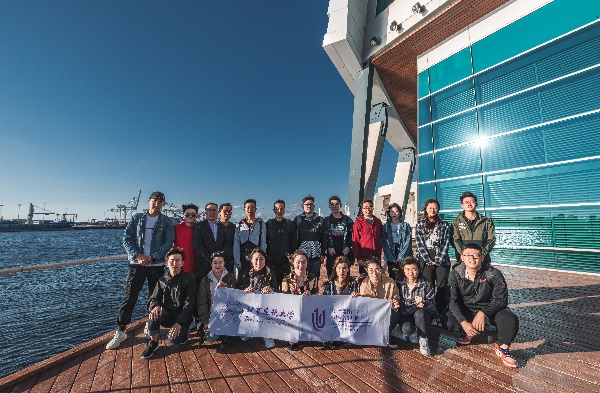 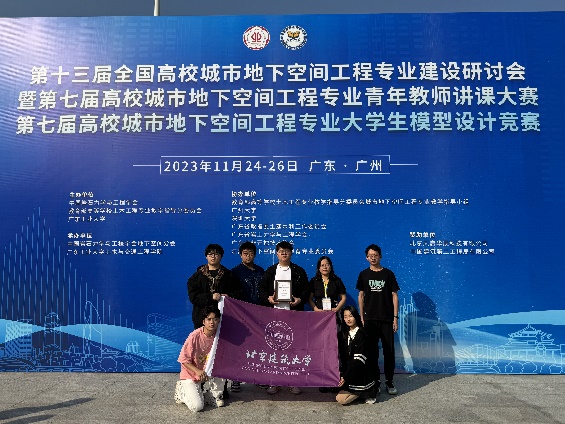 带学生去西澳大学交流                            学生参加城地空间大赛获奖